       von Haxthausen-SchuleGrundschulverbund Barntrup/Alverdissen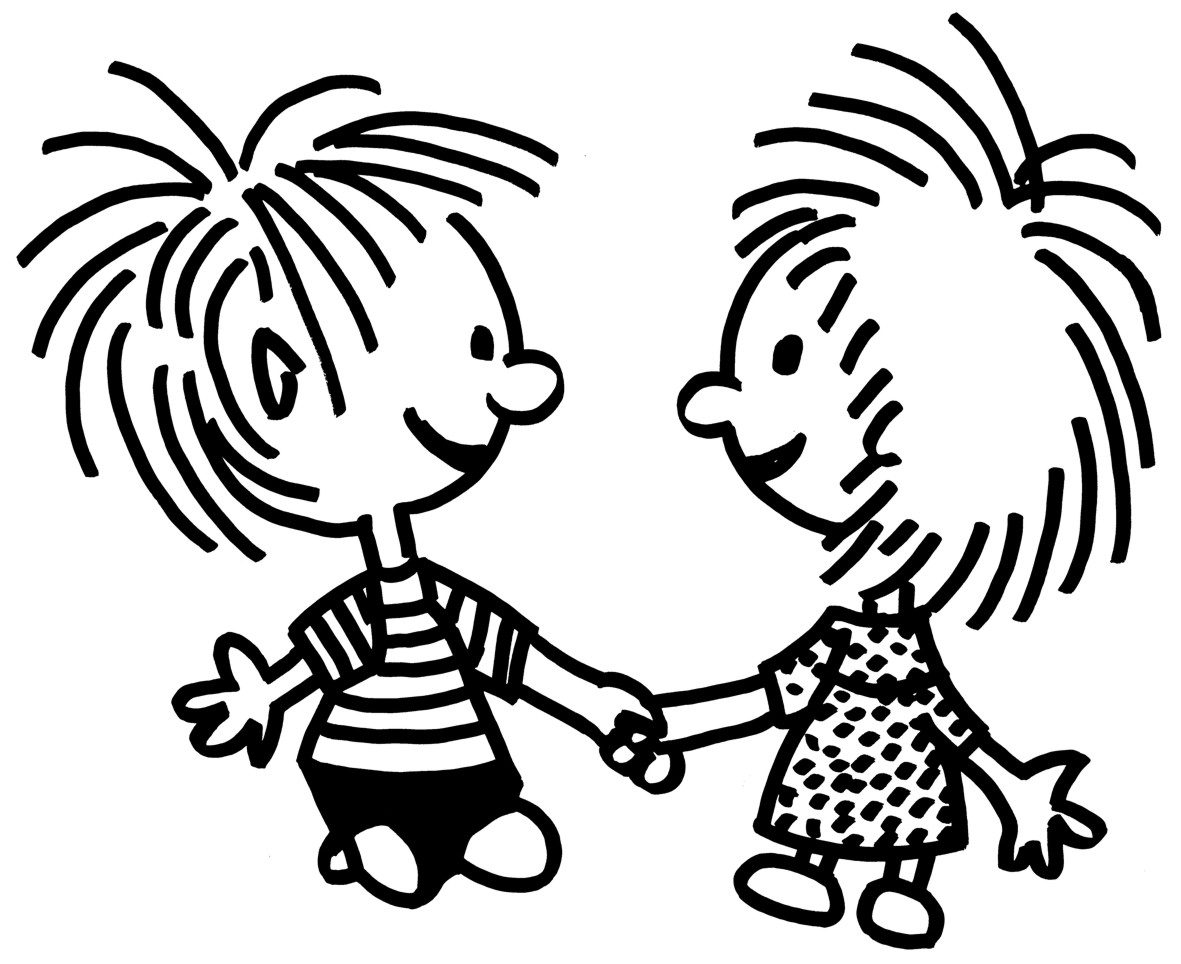 Hauptstandort: Barntrup, Große Twete 2, 32683 Barntrup¸ Teilstandort: Alverdissen, Herrengarten 4, 32683 BarntrupTel.: 05263/2448  E-Mail: grundschule-barntrup@barntrup.de				                                                                                               Barntrup, 06.11.2020Liebe Eltern der von Haxthausen- Schule,wir haben am Donnerstag, den 05.11.2020 Mitteilung erhalten, dass wir eine erwachsene Person mit positivem Corona-Testergebnis am Standort Barntrup hatten. Die Person ist seit Donnerstagmittag der Vorwoche nicht mehr in der Schule.Das Gesundheitsamt ist bei solchen Ereignissen in der Schule die maßgebliche Institution (federführend). Die Anweisungen des Gesundheitsamtes für unsere Schule sind folgende: Die betroffene Klassen 3a, 3b und 3c müssen für 7 Tage bis einschließlich Donnerstag, den 12.11.2020 in Quarantäne. Weitere Klassen sind bisher nicht betroffen.Die Kinder, die in Quarantäne sind, sollen sich einem Coronatest unterziehen, wenn sie Symptome wie Husten oder Schnupfen zeigen. Bitte wenden Sie sich dann an das Gesundheitsamt oder Ihren Haus- oder Kinderarzt. Die Kinder, die in Quarantäne sind, werden im Distanzunterricht unterrichtet. Nach wie vor findet der Unterricht für alle Kinder, die nicht unter Quarantäne stehen, ganz regulär statt. Alle Kinder, die unter Quarantäne stehen, können wir voraussichtlich ab dem 13.11.2020 wieder in der Schule begrüßen. Die Eltern und Geschwisterkinder der Kinder, die unter Quarantäne stehen, befinden sich nicht in Quarantäne. Geschwister dürfen selbstverständlich Schule oder Kita besuchen.Das Vorgehen ist mit allen zuständigen Stellen abgesprochen.Uns ist bewusst, dass dies eine belastende Situation mit großer Unsicherheit für alle Familien ist. Wir bemühen uns sehr, Sie zeitnah mit allen wichtigen Informationen zu versorgen. Informieren Sie sich gern auch auf unserer Homepage www.gsv-von-haxthausen.de .
Zögern Sie nicht, uns anzusprechen.Dieses Ereignis betont noch einmal, wie wichtig das Einhalten der angeordneten Hygienemaßnahmen ist. Seit Beginn der Pandemie haben wir den Infektionsschutz an unserer Schule sehr ernst genommen und alle möglichen Maßnahmen zum Schutz vor Infektionen durchgeführt und streng verfolgt.  Diese Anstrengungen sollen verhindern, dass Infektionen sich im System verbreiten. Gemeinsam wollen wir gesund bleiben.Mit freundlichen GrüßenJ. HennigSchulleiterin